 "Горячая линия" по вопросам антикоррупционных мероприятий: Директором школы Пархоменко С.А. осуществляется личный прием граждан по вопросам проявлений коррупции и правонарушений каждую пятницу  10.00 - 12.00Отправить сообщение можно: school49@kubannet.ruЧто нужно знать о коррупцииПамятка. ОбразованиеПротиводействие коррупцииГорячая линия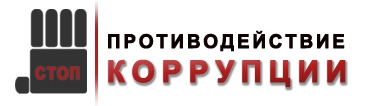 онлайн-опросЕсли у вас есть информация о случаях коррупции в нашей школы, то Вы можете рассказать об этом по телефону:8(861)231-24-40 директор МБОУ СОШ № 49 Пархоменко Светлана Анатольевна8(861)262-05-55 администрация Краснодарского края8(861)262-98-02 прокуратура Краснодарского края8(861)224-58-48 ГУ МВД России по Краснодарскому краюПоложение о порядке привлечения, расходования и учета безвозмездных поступлений от физических и (или) юридических лиц, добровольных пожертвованийКвитанция с реквизитами расчетного счета, на который поступают добровольные пожертвования;Отчет о расходовании добровольных пожертвованийПлан работы по недопущению незаконных сборов и репетиторстваПриказ о запрете репетиторства педагогов со своими учениками, запрете использования школьных площадей для репетиторстваАнкетирование  родителей по вопросам привлечения  и расходования  добровольных пожертвований и целевых взносов 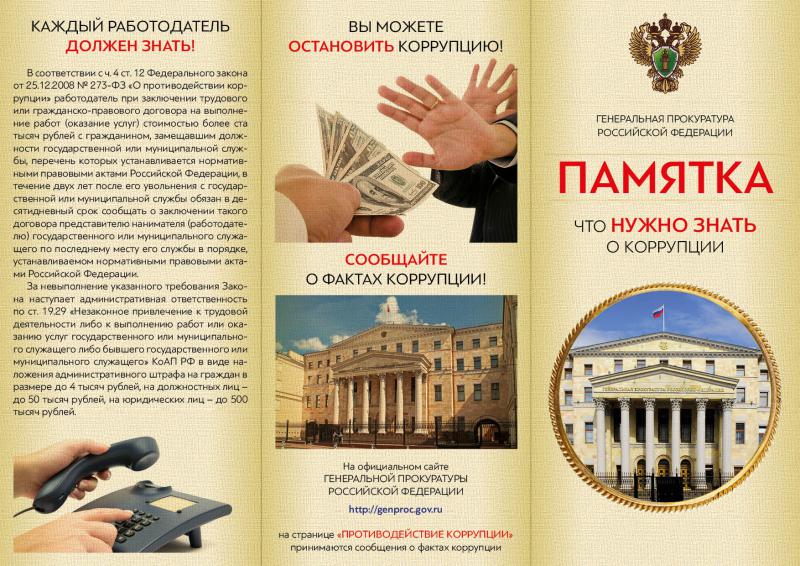 